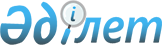 О внесении изменений в решение Кордайского районного маслихата от 25 декабря 2013 года № 25-3 "О районном бюджете на 2014-2016 годы"
					
			Утративший силу
			
			
		
					Решение Кордайского районного маслихата Жамбылской области от 25 июня 2014 года № 32-2. Зарегистрировано Департаментом юстиции Жамбылской области 04 июля 2014 года № 2263. Утратило силу решением Кордайского районного маслихата Жамбылской области от 31 марта 2015 года № 39-14      Сноска. Утратило силу решением Кордайского районного маслихата Жамбылской области от 31.03.2015 № 39-14.

      Примечание РЦПИ.

      В тексте документа сохранена пунктуация и орфография оригинала.

      В соответствии со статьями 9, 109 Бюджетного кодекса Республики Казахстан от 4 декабря 2008 года, статьей 6 Закона Республики Казахстан от 23 января 2001 года "О местном государственном управлении и самоуправлении в Республике Казахстан" и на основании решения Жамбылского областного маслихата от 12 июня 2014 года № 25-2 "О внесении изменений в решение Жамбылского областного маслихата от 18 декабря 2013 года № 20-3 "Об областном бюджете на 2014-2016 годы" (зарегистрировано в Реестре государственной регистрации нормативных правовых актов за № 2242) районный маслихат РЕШИЛ:

      1. Внести в решение Кордайского районного маслихата от 25 декабря 2013 года № 25-3 "О районном бюджете на 2014-2016 годы" (зарегистрировано в Реестре государственной регистрации нормативных правовых актов за № 2095, опубликовано в газете "Кордайский маяк" от 4 января 2014 года за № 1-2) следующие изменения:

      в пункте 1:

      в подпункте 1):

      цифры "10 257 500" заменить цифрами "10 247 326";

      цифры "8 667 231" заменить цифрами "8 657 057";

      в подпункте 2):

      цифры "10 320 809" заменить цифрами "10 310 635".

      Приложения 1 и 5 к указанному решению изложить в новой редакции согласно приложениям 1 и 2 к настоящему решению.

      2. Настоящее решение вступает в силу со дня государственной регистрации в органах юстиции и вводится в действие с 1 января 2014 года.

 Районный бюджет на 2014 год      (тысяч тенге)

 Перечень объема средств, выделенных из районного бюджета на 2014-2016 годы по программам в разрезе сельских округов      тысяч тенге


					© 2012. РГП на ПХВ «Институт законодательства и правовой информации Республики Казахстан» Министерства юстиции Республики Казахстан
				
      Секретарь

      районного маслихата 

Б. Алимбет
Приложение 1 к решению
Кордайского районного маслихата
от 25 июня 2014 года № 32-2Приложение 1 к решению
Кордайского районного маслихата
от 25 декабря 2013 года № 25-3Категория 

Категория 

Категория 

Категория 

Сумма

Класс

Класс

Класс

Сумма

Подкласс

Подкласс

Сумма

Наименование

Сумма

1

2

3

4

5

1. ДОХОДЫ 

10247326 

1 

НАЛОГОВЫЕ ПОСТУПЛЕНИЯ 

1436824 

01 

Подоходный налог 

275203 

2 

Индивидуальный подоходный налог 

275203 

03 

Социальный налог 

205358 

1 

Социальный налог 

205358 

04 

Налоги на собственность 

897722 

1 

Налоги на имущество 

696438 

3 

Земельный налог 

16840 

4 

Налог на транспортные средства 

176693 

5 

Единый земельный налог 

7751 

05 

Внутренние налоги на товары, работы и услуги

36755 

2 

Акцизы 

18875 

3 

Поступления за использование природных и других ресурсов 

4000 

4 

Сборы за ведение предпринимательской и профессиональной деятельности

11129 

5 

Налог на игорный бизнес 

2751 

07 

Прочие налоги 

5127 

1 

Прочие налоговые поступления в местный бюджет 

5127 

08 

Обязательные платежи, взимаемые за совершение юридически значимых действий и (или) выдачу документов уполномоченными на то государственными органами или должностными лицами

16659 

1 

Государственная пошлина 

16659 

2 

НЕНАЛОГОВЫЕ ПОСТУПЛЕНИЯ 

99306 

01 

Доходы от государственной собственности 

5150 

1 

Поступления части чистого дохода государственных предприятий 

24 

5 

Доходы от аренды имущества, находящегося в государственной собственности 

5126 

04 

Штрафы, пеня, санкции, взыскания, налагаемые государственными учреждениями, финансируемыми из государственного бюджета, а также содержащимися и финансируемыми из бюджета (сметы расходов) Национального Банка Республики Казахстан 

66776 

1 

Штрафы, пеня, санкции, взыскания, налагаемые государственными учреждениями, финансируемыми из государственного бюджета, а также содержащимися и финансируемыми из бюджета (сметы расходов) Национального Банка Республики Казахстан, за исключением поступлений от организаций нефтяного сектора 

66776 

06 

Прочие неналоговые поступления 

27380 

1 

Прочие неналоговые поступления 

27380 

3 

ПОСТУПЛЕНИЯ ОТ ПРОДАЖИ ОСНОВНОГО КАПИТАЛА 

54139 

01 

Продажа государственного имущества, закрепленного за государственными учреждениями 

300

1 

Продажа государственного имущества, закрепленного за государственными учреждениями 

300

03 

Продажа земли и нематериальных активов 

53839

1 

Продажа земли 

52000 

2 

Продажа нематериальных активов 

1839

4 

ПОСТУПЛЕНИЯ ТРАНСФЕРТОВ 

8657057

02

Трансферты из вышестоящих органов государственного управления

8657057

2

Трансферты из областного бюджета

 

8657057

Функциональная группа

Администратор бюджетных программ

Программа

Наименование 

Функциональная группа

Администратор бюджетных программ

Программа

Наименование 

Функциональная группа

Администратор бюджетных программ

Программа

Наименование 

Функциональная группа

Администратор бюджетных программ

Программа

Наименование 

Сумма, тысяч тенге

1

1

1

2

3

2. ЗАТРАТЫ

10310635

01

Государственные услуги общего характера

510484

112

Аппарат маслихата района (города областного значения)

16618

001

Услуги по обеспечению деятельности маслихата района (города областного значения)

16212

003

Капитальные расходы государственного органа

406

122

Аппарат акима района (города областного значения)

89384

001

Услуги по обеспечению деятельности акима района (города областного значения)

80628

003

Капитальные расходы государственного органа

8756

123

Аппарат акима района в городе, города районного значения, поселка, аула (села), аульного (сельского) округа

357279

001

Услуги по обеспечению деятельности акима района в городе, города районного значения, поселка, аула (села), аульного (сельского) округа

313791

022

Капитальные расходы государственного органа

43488

452

Отдел финансов района (города областного значения)

27530

001

Услуги по реализации государственной политики в области исполнения бюджета района (города областного значения) и управления коммунальной собственностью района (города областного значения)

23295

003

Проведение оценки имущества в целях налогообложения

3203

010

Приватизация, управление коммунальным имуществом, постприватизационная деятельность и регулирование споров, связанных с этим

350

018

Капитальные расходы государственного органа

682

45

Отдел экономики и бюджетного планирования района (города областного значения)

19673

001

Услуги по реализации государственной политики в области формирования и развития экономической политики, системы государственного планирования и управления района (города областного значения)

19058

004

Капитальные расходы государственного органа

615

02

Оборона

3853

122

Аппарат акима района (города областного значения)

3853

005

Мероприятия в рамках исполнения всеобщей воинской обязанности

3853

03

Общественный порядок, безопасность, правовая, судебная, уголовно-исполнительная деятельность

13217

458

Отдел жилищно-коммунального хозяйства, пассажирского транспорта и автомобильных дорог района (города областного значения)

13217

021

Обеспечение безопасности дорожного движения в населенных пунктах

13217

04

Образование

7496753

464

Отдел образования района (города областного значения)

795934

009

Обеспечение деятельности организаций дошкольного воспитания и обучения

287607

040

Реализация государственного образовательного заказа в дошкольных организациях образования

508327

123

Аппарат акима района в городе, города районного значения, поселка, аула (села), аульного (сельского) округа

5639

005

Организация бесплатного подвоза учащихся до школы и обратно в аульной (сельской) местности

5639

464

Отдел образования района (города областного значения)

4806156

003

Общеобразовательное обучение

4615282

006

Дополнительное образование для детей

190874

464

Отдел образования района (города областного значения)

246447

001

Услуги по реализации государственной политики на местном уровне в области образования

14602

004

Информатизация системы образования в государственных учреждениях образования района (города областного значения)

13300

005

Приобретение и доставка учебников, учебно-методических комплексов для государственных учреждений образования района (города областного значения)

66155

007

Проведение школьных олимпиад, внешкольных мероприятий и конкурсов районного (городского) масштаба

321

012 

Капитальные расходы государственного органа 

502

015

Ежемесячная выплата денежных средств опекунам (попечителям) на содержание ребенка-сироты (детей-сирот), и ребенка (детей), оставшегося без попечения родителей

36780

067

Капитальные расходы подведомственных государственных учреждений и организаций

114787

466

Отдел архитектуры, градостроительства и строительства района (города областного значения)

1642577

037

Строительство и реконструкция объектов образования

1642577

06

Социальная помощь и социальное обеспечение

475268

451

Отдел занятости и социальных программ района (города областного значения)

351264

002

Программа занятости

75112

004

Оказание социальной помощи на приобретение топлива специалистам здравоохранения, образования, социального обеспечения, культуры, спорта и ветеринарии в сельской местности в соответствии с законодательством Республики Казахстан

41046

005

Государственная адресная социальная помощь

22300

006

Оказание жилищной помощи

1500

007

Социальная помощь отдельным категориям нуждающихся граждан по решениям местных представительных органов

30367

010

Материальное обеспечение детей-инвалидов, воспитывающихся и обучающихся на дому

5867

014

Оказание социальной помощи нуждающимся гражданам на дому

45169

016

 

Государственные пособия на детей до 18 лет

115000

017

Обеспечение нуждающихся инвалидов обязательными гигиеническими средствами и предоставление услуг специалистами жестового языка, индивидуальными помощниками в соответствии с индивидуальной программой реабилитации инвалида

12635

023

Обеспечение деятельности центров занятости населения

2268

451

Отдел занятости и социальных программ района (города областного значения)

122226

001

Услуги по реализации государственной политики на местном уровне в области обеспечения занятости и реализации социальных программ для населения

32370

011

Оплата услуг по зачислению, выплате и доставке пособий и других социальных выплат

2456

021

Капитальные расходы государственного органа

6522

025

Внедрение обусловленной денежной помощи по проекту Орлеу

80878

458

Отдел жилищно-коммунального хозяйства, пассажирского транспорта и автомобильных дорог района (города областного значения)

1778

050

Реализация Плана мероприятий по обеспечению прав и улучшению качества жизни инвалидов

1778

07

Жилищно-коммунальное хозяйство

725053

455

Отдел культуры и развития языков района (города областного значения)

18699

024

Ремонт объектов в рамках развития сельских населенных пунктов по Дорожной карте занятости 2020

18699

464

Отдел образования района (города областного значения)

15852

026

Ремонт объектов в рамках развития сельских населенных пунктов по Дорожной карте занятости 2020

15852

458

Отдел жилищно-коммунального хозяйства, пассажирского транспорта и автомобильных дорог района (города областного значения)

20694

033

Проектирование, развитие, обустройство и (или) приобретение инженерно-коммуникационной инфраструктуры

20694

466

Отдел архитектуры, градостроительства и строительства района (города областного значения)

269491

003

Проектирование, строительство и (или) приобретение жилья коммунального жилищного фонда

243076

004

Проектирование, развитие, обустройство и (или) приобретение инженерно-коммуникационной инфраструктуры

23082

074

Развитие и обустройство недостающей инженерно-коммуникационной инфраструктуры в рамках второго направления Дорожной карты занятости 2020

3333

123

Аппарат акима района в городе, города районного значения, поселка, аула (села), аульного (сельского) округа

3907

014

Организация водоснабжения населенных пунктов

3907

458

Отдел жилищно-коммунального хозяйства, пассажирского транспорта и автомобильных дорог района (города областного значения)

53934

012

Функционирование системы водоснабжения и водоотведения

53934

466

Отдел архитектуры, градостроительства и строительства района (города областного значения)

204000

058

Развитие системы водоснабжения и водоотведения в сельских населенных пунктах

204000

123

Аппарат акима района в городе, города районного значения, поселка, аула (села), аульного (сельского) округа

89757

008

Освещение улиц населенных пунктов

63679

009

Обеспечение санитарии населенных пунктов

1699

010

Содержание мест захоронений и погребение безродных

304

011

Благоустройство и озеленение населенных пунктов

24075

458

Отдел жилищно-коммунального хозяйства, пассажирского транспорта и автомобильных дорог района (города областного значения)

48719

015

Освещение улиц населенных пунктов 

4627

018

Благоустройство и озеленение населенных пунктов

44092

08

Культура, спорт, туризм и информационное пространство

303387

455

Отдел культуры и развития языков района (города областного значения)

145507

003

Поддержка культурно-досуговой работы

137712

009

Обеспечение сохранности историко - культурного наследия и доступа к ним

7795

465

Отдел физической культуры и спорта района (города областного значения)

24138

001

Услуги по реализации государственной политики на местном уровне в сфере физической культуры и спорта

6686

004

Капитальные расходы государственного органа

215

006

Проведение спортивных соревнований на районном (города областного значения) уровне

13042

007

Подготовка и участие членов сборных команд района (города областного значения) по различным видам спорта на областных спортивных соревнованиях

4195

455

Отдел культуры и развития языков района (города областного значения)

47099

006

Функционирование районных (городских) библиотек

46003

007

Развитие государственного языка и других языков народа Казахстана

1096

456

Отдел внутренней политики района (города областного значения)

14404

002

Услуги по проведению государственной информационной политики через газеты и журналы

13404

005

Услуги по проведению государственной информационной политики через телерадиовещание

1000

455

Отдел культуры и развития языков района (города областного значения)

27202

001

Услуги по реализации государственной политики на местном уровне в области развития языков и культуры

7594

010

Капитальные расходы государственного органа

3048

032

Капитальные расходы подведомственных государственных учреждений и организаций

16560

456

Отдел внутренней политики района (города областного значения)

45037

001

Услуги по реализации государственной политики на местном уровне в области информации, укрепления государственности и формирования социального оптимизма граждан

15619

003

Реализация региональных программ в сфере молодежной политики

28359

032

Капитальные расходы подведомственных государственных учреждений и организаций

1059

10

Сельское, водное, лесное, рыбное хозяйство, особо охраняемые природные территории, охрана окружающей среды и животного мира, земельные отношения

201906

462

Отдел сельского хозяйства района (города областного значения)

20404

099

Реализация мер по оказанию социальной поддержки специалистов

20404

462

Отдел сельского хозяйства района (города областного значения)

14104

001

Услуги по реализации государственной политики на местном уровне в сфере сельского хозяйства

13871

006

Капитальные расходы государственного органа

233

473

Отдел ветеринарии района (города областного значения)

40118

001

Услуги по реализации государственной политики на местном уровне в сфере ветеринарии

9678

003

Капитальные расходы государственного органа

324

005

Обеспечение функционирования скотомогильников (биотермических ям)

1369

006

Организация санитарного убоя больных животных

11224

007

Организация отлова и уничтожения бродячих собак и кошек

2568

008

Возмещение владельцам стоимости изымаемых и уничтожаемых больных животных, продуктов и сырья животного происхождения

11466

009

Проведение ветеринарных мероприятий по энзоотическим болезням животных

1306

010

Проведение мероприятий по идентификации сельскохозяйственных животных

2183

463

Отдел земельных отношений района (города областного значения)

17280

001

Услуги по реализации государственной политики в области регулирования земельных отношений на территории района (города областного значения)

9974

003

Земельно-хозяйственное устройство населенных пунктов

7027

007

Капитальные расходы государственного органа

279

473

Отдел ветеринарии района (города областного значения)

110000

011

Проведение противоэпизоотических мероприятий

110000

11

Промышленность, архитектурная, градостроительная и строительная деятельность

59161

466

Отдел архитектуры, градостроительства и строительства района (города областного значения)

59161

001

Услуги по реализации государственной политики в области строительства, улучшения архитектурного облика городов, районов и населенных пунктов области и обеспечению рационального и эффективного градостроительного освоения территории района (города областного значения)

11976

013

Разработка схем градостроительного развития территории района, генеральных планов городов районного (областного) значения, поселков и иных сельских населенных пунктов

46480

015

Капитальные расходы государственного органа

705

12

Транспорт и коммуникации

259981

458

Отдел жилищно-коммунального хозяйства, пассажирского транспорта и автомобильных дорог района (города областного значения)

259981

023 

Обеспечение функционирования автомобильных дорог 

259981

13

Прочие

220122

123

Аппарат акима района в городе, города районного значения, поселка, аула (села), аульного (сельского) округа

125112

040

Реализация мер по содействию экономическому развитию регионов в рамках Программы "Развитие регионов"

125112

452

Отдел финансов района (города областного значения)

8128

012

Резерв местного исполнительного органа района (города областного значения)

8128

458

Отдел жилищно-коммунального хозяйства, пассажирского транспорта и автомобильных дорог района (города областного значения)

80001

001

Услуги по реализации государственной политики на местном уровне в области жилищно-коммунального хозяйства, пассажирского транспорта и автомобильных дорог

48691

013

Капитальные расходы государственного органа

322

067

Капитальные расходы подведомственных государственных учреждений и организаций

30988

494

Отдел предпринимательства и промышленности района (города областного значения)

6881

001

Услуги по реализации государственной политики на местном уровне в области развития предпринимательства и промышленности

6486

003

Капитальные расходы государственного органа

395

14

Обслуживание долга

0

15

Трансферты

41450

452

Отдел финансов района (города областного значения)

41450

006

Возврат неиспользованных (недоиспользованных) целевых трансфертов

41450

3. ЧИСТОЕ БЮДЖЕТНОЕ КРЕДИТОВАНИЕ

48644

Бюджетные кредиты

55560

10

Сельское, водное, лесное, рыбное хозяйство, особо охраняемые природные территории, охрана окружающей среды и животного мира, земельные отношения

55560

462

Отдел сельского хозяйства района (города областного значения)

55560

008

Бюджетные кредиты для реализации мер социальной поддержки специалистов

55560

Категория

Класс

Категория

Класс

Категория

Класс

Наименование

Сумма, тысяч тенге

Подкласс

Подкласс

Подкласс

Подкласс

Сумма, тысяч тенге

1

1

1

2

3

5

Погашение бюджетных кредитов

6916

01

Погашение бюджетных кредитов

6916

1

Погашение бюджетных кредитов, выданных из государственного бюджета

6916

Функциональная группа

Администратор бюджетных программ

Программа

Наименование

Функциональная группа

Администратор бюджетных программ

Программа

Наименование

Функциональная группа

Администратор бюджетных программ

Программа

Наименование

Функциональная группа

Администратор бюджетных программ

Программа

Наименование

Сумма, тысяч тенге

1

1

1

2

3

4. САЛЬДО ПО ОПЕРАЦИЯМ С ФИНАНСОВЫМИ АКТИВАМИ

0

Приобретение финансовых активов

0

13

Прочие

0

Функциональная группа

Администратор бюджетных программ

Программа

Наименование

Функциональная группа

Администратор бюджетных программ

Программа

Наименование

Функциональная группа

Администратор бюджетных программ

Программа

Наименование

Функциональная группа

Администратор бюджетных программ

Программа

Наименование

Сумма, тысяч тенге

1

1

1

2

3

5. ДЕФИЦИТ (ПРОФИЦИТ) БЮДЖЕТА

-48644

6. ФИНАНСИРОВАНИЕ ДЕФИЦИТА (ИСПОЛЬЗОВАНИЕ ПРОФИЦИТА) БЮДЖЕТА

48644

Категория

Класс

Категория

Класс

Категория

Класс

Наименование

Сумма, тысяч тенге

Подкласс

Подкласс

Подкласс

Подкласс

Сумма, тысяч тенге

1

1

1

2

3

7

Поступления займов

55560

01

Внутренние государственные займы

55560

2

Договоры займа

55560

Функциональная группа

Администратор бюджетных программ

Программа

Наименование

Функциональная группа

Администратор бюджетных программ

Программа

Наименование

Функциональная группа

Администратор бюджетных программ

Программа

Наименование

Функциональная группа

Администратор бюджетных программ

Программа

Наименование

Сумма, тысяч тенге

1

1

1

2

3

16

Погашение займов 

6916

452

Отдел финансов района (города областного значения)

6916

008

Погашение долга местного исполнительного органа перед вышестоящим бюджетом

6916

08

 

Используемые остатки бюджетных средств

63309

Приложение 2 к решению
Кордайского районного маслихата
от 25 июня 2014 года № 32-2Приложение 5 к решению
Кордайского районного маслихата
от 25 декабря 2013 года № 25-3Наименование аппарата акима района в городе, города районного значения, поселка, аула (села), аульного (сельского) округа

 

Наименование программ

Наименование программ

Наименование программ

Наименование программ

Наименование программ

Наименование программ

Наименование программ

Наименование программ

Наименование программ

Наименование аппарата акима района в городе, города районного значения, поселка, аула (села), аульного (сельского) округа

 

001 "Услуги по обеспечению деятельности акима района в городе, города районного значения, поселка, аула (села), аульного (сельского округа)"

001 "Услуги по обеспечению деятельности акима района в городе, города районного значения, поселка, аула (села), аульного (сельского округа)"

001 "Услуги по обеспечению деятельности акима района в городе, города районного значения, поселка, аула (села), аульного (сельского округа)"

022 "Капитальные расходы государственных органов"

022 "Капитальные расходы государственных органов"

022 "Капитальные расходы государственных органов"

024 "Создание информационных систем"

024 "Создание информационных систем"

024 "Создание информационных систем"

Наименование аппарата акима района в городе, города районного значения, поселка, аула (села), аульного (сельского) округа

 

2014 год

 

2015 год

 

2016 год

 

2014 год

 

2015 год

 

2016 год

 

2014 год

 

2015 год

 

2016 год

 

Коммунальное государственное учреждение "Аппарат акима Алгинского сельского округа"

 

10954

10065

9636

1840

1575

0

Коммунальное государственное учреждение "Аппарат акима Аухаттинского сельского округа"

 

16923

15769

15340

1870

11918

0

Коммунальное государственное учреждение "Аппарат акима Беткайнарского сельского округа"

 

12937

12113

11684

1650

1575

0

Коммунальное государственное учреждение "Аппарат акима Жамбылского сельского округа"

 

18094

15883

15454

1840

1575

0

Коммунальное государственное учреждение "Аппарат акима Какпатасского сельского округа"

 

11947

10689

10260

1856

1575

0

Коммунальное государственное учреждение "Аппарат акима Каракемерского сельского округа"

 

13873

11972

11543

2210

1575

0

Коммунальное государственное учреждение "Аппарат акима Карасайского сельского округа"

 

17477

15907

15478

1840

1575

0

Коммунальное государственное учреждение "Аппарат акима Карасуского сельского округа"

 

21406

14046

13617

1840

1575

0

Коммунальное государственное учреждение "Аппарат акима Касыкского сельского округа"

 

12543

11911

11482

1800

1575

0

Коммунальное государственное учреждение "Аппарат акима Кененского сельского округа"

 

12961

10333

9904

136

1575

0

Коммунальное государственное учреждение "Аппарат акима Кордайского сельского округа"

 

28346

28362

27933

1655

1575

0

Коммунальное государственное учреждение "Аппарат акима Масанчинского сельского округа"

 

23200

16775

16346

1778

1575

0

Коммунальное государственное учреждение "Аппарат акима Ногайбайского сельского округа"

 

15624

10518

10089

1658

1575

0

Коммунальное государственное учреждение "Аппарат акима Отарского сельского округа"

 

19238

17891

17462

2013

1575

0

Коммунальное государственное учреждение "Аппарат акима Сарыбулакского сельского округа"

 

17197

15534

15105

1862

1575

0

Коммунальное государственное учреждение "Аппарат акима Сортобинского сельского округа"

 

23774

19033

18604

1720

1575

0

Коммунальное государственное учреждение "Аппарат акима Степновского сельского округа"

 

13487

11461

11032

1650

1575

0

Коммунальное государственное учреждение "Аппарат акима Сулуторского сельского округа"

 

12894

10051

9622

1830

1575

0

Коммунальное государственное учреждение "Аппарат акима Улкен-Сулуторского сельского округа"

 

10916

9397

8971

12440

1575

0

Всего:

313791

267710

259562

43488

40268

0

Наименование аппарата акима района в городе, города районного значения, поселка, аула (села), аульного (сельского) округа

 

Наименование программ

Наименование программ

Наименование программ

Наименование программ

Наименование программ

Наименование программ

Наименование программ

Наименование программ

Наименование программ

Наименование программ

Наименование программ

Наименование программ

Наименование аппарата акима района в городе, города районного значения, поселка, аула (села), аульного (сельского) округа

 

008 "Освещение улиц населенных пунктов"

 

008 "Освещение улиц населенных пунктов"

 

008 "Освещение улиц населенных пунктов"

 

009 "Обеспечение санитарии населенных пунктов"

 

009 "Обеспечение санитарии населенных пунктов"

 

009 "Обеспечение санитарии населенных пунктов"

 

010 "Содержание мест захоронений и погребение безродных"

 

010 "Содержание мест захоронений и погребение безродных"

 

010 "Содержание мест захоронений и погребение безродных"

 

011 "Благоустройство и озеленение населенных пунктов"

 

011 "Благоустройство и озеленение населенных пунктов"

 

011 "Благоустройство и озеленение населенных пунктов"

 

Наименование аппарата акима района в городе, города районного значения, поселка, аула (села), аульного (сельского) округа

 

2014 год

 

2015 год

 

2016 год

 

2014год

 

2015 год

 

2016 год

 

2014год

 

2015 год

 

2016 год

 

2014 год

 

2015 год

 

2016 год

 

Коммунальное государственное учреждение "Аппарат акима Алгинского сельского округа"

6880

700

700

80

90

90

840

185

185

Коммунальное государственное учреждение "Аппарат акима Аухаттинского сельского округа"

5303

5321

5321

80

100

100

2148

1190

1190

Коммунальное государственное учреждение "Аппарат акима Беткайнарского сельского округа"

3675

300

300

80

100

100

615

260

260

Коммунальное государственное учреждение "Аппарат акима Жамбылского сельского округа"

228

244

244

80

100

100

1670

770

770

Коммунальное государственное учреждение "Аппарат акима Какпатасского сельского округа"

80

100

100

905

400

400

Коммунальное государственное учреждение "Аппарат акима Каракемерского сельского округа"

1340

1434

1434

80

100

100

829

420

420

Коммунальное государственное учреждение "Аппарат акима Карасайского сельского округа"

4994

4077

4077

80

100

100

556

300

300

Коммунальное государственное учреждение "Аппарат акима Карасуского сельского округа"

80

100

100

1999

690

690

Коммунальное государственное учреждение "Аппарат акима Касыкского сельского округа"

826

884

884

80

100

100

1263

750

750

Коммунальное государственное учреждение "Аппарат акима Кененского сельского округа"

7138

558

558

80

100

100

533

240

240

Коммунальное государственное учреждение "Аппарат акима Кордайского сельского округа"

8914

19030

19030

235

450

450

304

304

304

3692

3630

3630

Коммунальное государственное учреждение "Аппарат акима Масанчинского сельского округа"

94

100

100

1278

1025

1025

Коммунальное государственное учреждение "Аппарат акима Ногайбайского сельского округа"

4658

400

400

80

100

100

868

240

240

Коммунальное государственное учреждение "Аппарат акима Отарского сельского округа"

3746

3429

3429

80

100

100

1122

650

650

Коммунальное государственное учреждение "Аппарат акима Сарыбулакского сельского округа"

9028

10000

10000

80

100

100

1534

840

840

Коммунальное государственное учреждение "Аппарат акима Сортобинского сельского округа"

1967

2105

2105

90

100

100

1520

868

868

Коммунальное государственное учреждение "Аппарат акима Степновского сельского округа"

80

100

100

1467

810

810

Коммунальное государственное учреждение "Аппарат акима Сулуторского сельского округа"

4448

450

450

80

100

100

604

250

250

Коммунальное государственное учреждение "Аппарат акима Улкен-Сулуторского сельского округа"

534

544

544

80

89

89

632

250

250

Всего:

63679

49476

49476

1699

2229

2229

304

304

304

24075

13768

13768

Наименование аппарата акима района в городе, города районного значения, поселка, аула (села), аульного (сельского) округа

Наименование программ

Наименование программ

Наименование программ

Наименование программ

Наименование программ

Наименование программ

Наименование программ

Наименование программ

Наименование программ

Наименование аппарата акима района в городе, города районного значения, поселка, аула (села), аульного (сельского) округа

005 "Организация бесплатного подвоза учащихся до школы и обратно в аульной местности"

 

005 "Организация бесплатного подвоза учащихся до школы и обратно в аульной местности"

 

005 "Организация бесплатного подвоза учащихся до школы и обратно в аульной местности"

 

040 "Реализация мер по содействию экономическому развитию регионов в рамках Программы "Развитие регионов"

 

040 "Реализация мер по содействию экономическому развитию регионов в рамках Программы "Развитие регионов"

 

040 "Реализация мер по содействию экономическому развитию регионов в рамках Программы "Развитие регионов"

 

014 "Организация водоснабжения населенных пунктов"

 

014 "Организация водоснабжения населенных пунктов"

 

014 "Организация водоснабжения населенных пунктов"

 

Наименование аппарата акима района в городе, города районного значения, поселка, аула (села), аульного (сельского) округа

2014 год

 

2015 год

 

2016год

 

2014 год

 

2015 год

 

2016 год

 

2014 год

 

2015 год

 

2016 год

 

Коммунальное государственное учреждение "Аппарат акима Алгинского сельского округа"

 

703

703

703

Коммунальное государственное учреждение "Аппарат акима Аухаттинского сельского округа"

 

1269

1269

1269

4993

4993

4993

Коммунальное государственное учреждение "Аппарат акима Беткайнарского сельского округа"

 

5941

5970

5970

Коммунальное государственное учреждение "Аппарат акима Жамбылского сельского округа"

 

3185

3185

3185

Коммунальное государственное учреждение "Аппарат акима Какпатасского сельского округа"

 

626

626

626

4674

4674

4674

Коммунальное государственное учреждение "Аппарат акима Каракемерского сельского округа"

 

2939

2939

2939

Коммунальное государственное учреждение "Аппарат акима Карасайского сельского округа"

 

3453

3453

3453

3500

Коммунальное государственное учреждение "Аппарат акима Карасуского сельского округа"

 

3562

3562

3562

Коммунальное государственное учреждение "Аппарат акима Касыкского сельского округа"

 

964

990

990

3800

3800

3800

Коммунальное государственное учреждение "Аппарат акима Кененского сельского округа"

 

1645

2413

2413

Коммунальное государственное учреждение "Аппарат акима Кордайского сельского округа"

 

32412

29793

29793

407

Коммунальное государственное учреждение "Аппарат акима Масанчинского сельского округа"

 

14627

14627

14627

Коммунальное государственное учреждение "Аппарат акима Ногайбайского сельского округа"

 

1905

1905

1905

Коммунальное государственное учреждение "Аппарат акима Отарского сельского округа"

 

1880

1888

1888

3968

3968

3968

Коммунальное государственное учреждение "Аппарат акима Сарыбулакского сельского округа"

 

17599

18802

18802

Коммунальное государственное учреждение "Аппарат акима Сортобинского сельского округа"

 

14958

14958

14958

Коммунальное государственное учреждение "Аппарат акима Степновского сельского округа"

 

624

457

457

2688

2688

2688

Коммунальное государственное учреждение "Аппарат акима Сулуторского сельского округа"

 

795

929

929

0

Коммунальное государственное учреждение "Аппарат акима Улкен-Сулуторского сельского округа"

 

276

410

410

1265

1750

1750

0

Всего:

5639

5640

5640

125112

125112

125112

3907

